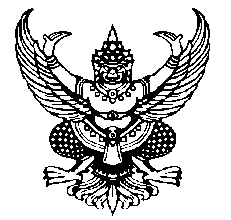 บันทึกข้อความส่วนราชการ					 โทร. 					ที่   						 วันที่  					เรื่อง    ส่งรายงานความก้าวหน้าการวิจัยเรียน   คณบดี	ด้วยข้าพเจ้า					 สังกัด					
ได้รับการสนับสนุนทุนวิจัยจากกองทุนวิจัย มหาวิทยาลัยราชภัฏพระนคร เรื่อง 
												ประเภท  โครงการเดี่ยว/ชุด  ๑ สาขาวิชา ๑ งานวิจัย  บูรณาการเรียนการสอน  รับใช้สังคม         บัดนี้ งานวิจัยดังกล่าวได้มีความก้าวหน้ามาเป็นลำดับ จึงขอเข้าร่วมนำเสนอรายงานความก้าวหน้าโครงการวิจัย ในการประชุมเชิงปฏิบัติการ เรื่อง “การติดตามความก้าวหน้างานวิจัยของผู้รับทุนวิจัยมหาวิทยาลัยราชภัฏพระนคร” ในวันที่ ........ เดือน ................................ พ.ศ. .............. พร้อมส่งแบบรายงานความก้าวหน้า จำนวน ๒ ชุด มาเพื่อนำเข้ารับการเห็นชอบจากคณะกรรมการประจำคณะ ในคราวประชุมครั้งที่ ........./............... ลงวันที่ ............. เดือน ...................................... พ.ศ. ................. โดยขออนุมัติเบิกทุนวิจัย งวดที่ ........ จำนวน ................................................... บาท จึงเรียนมาเพื่อโปรดพิจารณาลงลายมือชื่อ (					) หัวหน้าโครงการวิจัย
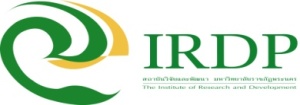 แบบรายงานผลความก้าวหน้าโครงการวิจัยในการประชุมเชิงปฏิบัติการ เรื่อง “การติดตามความก้าวหน้างานวิจัยของผู้รับทุนวิจัยมหาวิทยาลัยราชภัฏพระนคร”ชื่อโครงการวิจัย …………………………………………………………………………………………………………………..……………………………………………………………………………………………………………………………………………ชื่อหัวหน้าโครงการวิจัย ……………………………………………………………………………………………………….โทรศัพท์ ................................................................ E-mail ..............................................................กรุณาเลือกกลุ่มงานวิจัย		สาขาวิทยาศาสตร์และเทคโนโลยี		สาขามนุษยศาสตร์และสังคมศาสตร์		สาขาการศึกษา หลักสูตร และการสอน		วิจัยรับใช้สังคมแบบรายงานความก้าวหน้าโครงการวิจัย1.	รายละเอียดเกี่ยวกับโครงการวิจัย 	งบประมาณที่ได้รับ ....................................................... บาท 	เริ่มทำการวิจัยเมื่อ............................................................... ถึง........................................................................	ขยายเวลาครั้งที่ 1 ถึงวันที่ ..............................................................................................................................	ขยายเวลาครั้งที่ 2 ถึงวันที่ ..............................................................................................................................2.	รายละเอียดเกี่ยวกับผลงานความก้าวหน้าของการวิจัย	2.1	วัตถุประสงค์ของโครงการวิจัย ................................................................................................................		...................................................................................................................................................................		...................................................................................................................................................................		................................................................................................................................................................... 			...................................................................................................................................................................		...................................................................................................................................................................	2.2	ตารางแผนการดำเนินงานวิจัย	2.3	การดำเนินงานวิจัยที่ไม่สามารถดำเนินการตามแผน (ถ้ามี) .................................................................		..................................................................................................................................................................		..................................................................................................................................................................		..................................................................................................................................................................		..................................................................................................................................................................	2.4	แผนการดำเนินงานวิจัยที่จะดำเนินการต่อ ...........................................................................................		.................................................................................................................................................................		..................................................................................................................................................................................................................................................................................................................................          
.................................................................................................................................................................		.................................................................................................................................................................		.................................................................................................................................................................	2.5	ปัญหา/อุปสรรค ที่เกิดขึ้นระหว่างการดำเนินงาน (ถ้ามี) ....................................................................		.................................................................................................................................................................		.................................................................................................................................................................................................................................................................................................................................. 
.................................................................................................................................................................		.................................................................................................................................................................3. รายละเอียดเกี่ยวกับจริยธรรมการวิจัยในมนุษย์	3.1 โครงการวิจัยนี้มีการเก็บรวบรวมข้อมูลการวิจัยกับมนุษย์หรือไม่	3.2 จำนวนอาสาสมัคร/กลุ่มตัวอย่างที่เก็บข้อมูล	3.3 กระบวนการที่จะต้องมีการเก็บข้อมูลต่อ (โปรดแสดงเครื่องหมาย / ลงในช่องหลังข้อความที่ท่านต้อง
           ดำเนินการต่อ)	3.4 มีเหตุการณ์ที่ไม่พึงประสงค์ต่ออาสารสมัคร/กลุ่มตัวอย่างหรือไม่	3.5 มีการเปลี่ยนแปลงโครงการวิจัยไปจากเดิมหรือไม่4. การกำหนดระยะเวลาที่คาดว่าจะแล้วเสร็จ (โปรดระบุวัน/เดือน/ปี ที่คาดว่าจะดำเนินการแล้วเสร็จ)							      (ลงชื่อ) ................................................................								     (..............................................................)							                            หัวหน้าโครงการวิจัย								วันที่ ......... เดือน ........................ พ.ศ. …..........เห็นชอบจากคณะกรรมการประจำหลักสูตร
ลงลายมือชื่อ(				)ประธานกรรมการหลักสูตรวันที่			                    	  เห็นชอบจากคณะกรรมการประจำคณะลงลายมือชื่อ(				)กรรมการประจำคณะวันที่			                    	แผนการดำเนินงานตลอดโครงการวิจัยผลการดำเนินงานวิจัย3.1.1มี เลขที่ Protocol ……………………………..3.1.2ไม่มี (ข้ามไปตอบข้อ 4)ประเด็นอาสาสมัคร/กลุ่มตัวอย่างจำนวน3.2.1 อาสาสมัคร/กลุ่มตัวอย่างที่กำหนดไว้3.2.2 อาสารสมัคร/กลุ่มตัวอย่างที่เก็บข้อมูลได้จริง3.2.3 อาสาสมัคร/กลุ่มตัวอย่างที่ถอนตัวออกจากการเข้าร่วมการวิจัย        สาเหตุการถอนตัว ...................................................................................................        .................................................................................................................................กระบวนการที่จะต้องมีการเก็บข้อมูลต่อกระบวนการที่จะต้องมีการเก็บข้อมูลต่อ3.3.1 สอบถาม/สัมภาษณ์/สังเกต/ประชุมร่วม/อภิปรายกลุ่ม3.3.2 ตรวจสอบร่างกายมนุษย์/วินิจฉัยสาเหตุที่เกิดขึ้นกับมนุษย์3.3.3 เก็บชิ้นส่วนร่างกาย/เซลล์/เลือด,ของเหลว/อวัยวะส่วนต่าง ๆ ของมนุษย์3.3.4 ทดลองทางร่างกาย/ทดลองทางจิตใจของมนุษย์3.3.5 ให้ยา/ใช้สารเคมี/ผ่าตัด/รังสี/ไอโชโทป3.3.6 อื่น ๆ โปรดระบุ ...................................................................................................................3.4.1ไม่มี3.4.2มี โปรดระบุ .......................................................................................................................................................................................................................................................................................................................................................................................................3.5.1ไม่มี3.5.2มี โปรดระบุ .......................................................................................................................................................................................................................................................................................................................................................................................................สิ่งที่ต้องดำเนินงานระยะเวลาที่คาดว่าจะแล้วเสร็จ1. ส่ง (ร่าง) รายงานวิจัยฉบับสมบูรณ์2. ส่งหลักฐานการตีพิมพ์เผยแพร่/การจดทรัพย์สินทางปัญญา3. ส่งหลักฐานการนำไปใช้ประโยชน์